臺北市私立義光育幼院參訪申請表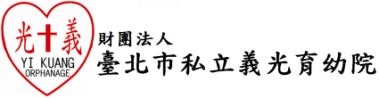 各位訪客您好：歡迎各位參訪義光育幼院，請您於參訪前15天左右與我們聯繫，以便安排參訪事宜；若參訪內容需做專訪，請mail或傳真採訪主題大綱，以便安排適合人選受訪，感謝您。申請日期：______年_____月______日                                          20140514修訂請來訪單位填妥表格後回傳，將於主管核定後，由社工組回覆申請結果。傳真：(02)23020435E-mail：yko@ms26.hinet.net來訪單位聯絡人聯絡電話參訪身份□學生         □老師□政府機關     □家長□公司行號     □公益團體□其他：＿＿＿＿＿＿E-MAIL參訪時間年  月  日 ___：___~___：___參訪人數目的參訪需求□簡報介紹             3. □其他：_____________________□場地參觀□簡報介紹             3. □其他：_____________________□場地參觀□簡報介紹             3. □其他：_____________________□場地參觀備註